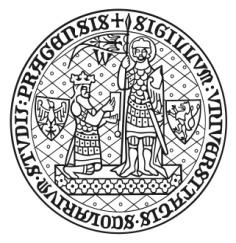 Charles University, Faculty of Social SciencesApplication for a Contribution to Partial Coverage of Pre-school EducationFirst and last name: Date of birth:  Workplace:   Level of workload at FSV: Type of labour relations at FSV UK:   Child of the employee: name, date of birth: Requested amount of contribution:  Amount of required monthly payments for the pre-school facility: Bank account of the pre-school facility: Date:      	 	          	Employee’s signature: ………………………..I hereby declare that all the data in the application are true and that neither I nor my spouse, partner, or any other person taking care of the child together with me filed the request for this contribution at another part of Charles University.Statement by the personnel office:	 complies     /   does not comply  x)Date: Statement by the account office with an indication of the amount of the contribution:Date: Approval by the Secretary of the faculty of the payment of the contribution, coverage of the invoice and instruction to issue an invoice chargeable to the employee:Date: Confirmation of the account office about receipt of the application for processing:Date: Confirmation of the account office about receipt of a copy of the application (the provision of the contribution needs to be entered into the wage sheet of the employee as income exempted from the tax on dependent activity):Date: 